Inadmissió de la sol·licitud d’accés a la informació públicaUs informem que amb aquesta notificació responem la vostra sol·licitud d’accés a la informació pública i que no podem donar-vos accés a la informació que heu sol·licitat. 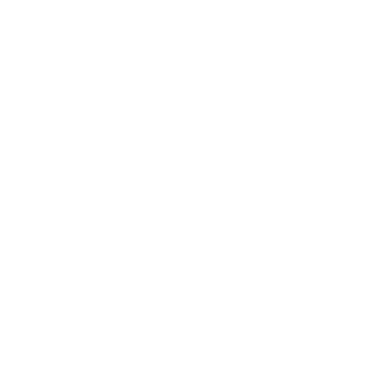 Quines parts té aquesta notificació? Per què no us podem donar accés a la informació que heu sol·licitat?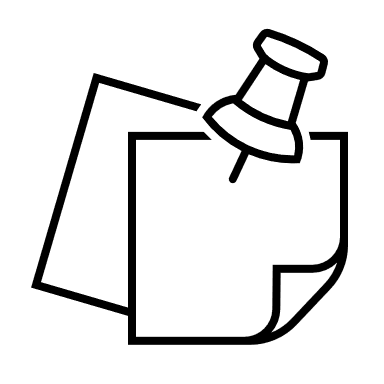 En determinades situacions les sol·licituds d’accés a la informació pública no es poden admetre perquè hi ha causes d’inadmissió segons la Llei de Transparència.En el vostre cas, hem identificat les següents causes: ......Si no esteu d’acord amb la resposta Aquest decret posa fi a la via administrativa, quines opcions teniu? Abans d’anar a la via judicial, podeu optar per: Fer una reclamació a la Comissió de Garantia del Dret d’Accés a la Informació Pública. Presentar un recurs potestatiu de reposició. També teniu l’opció de presentar directament un recurs contenciós administratiu per la via judicial.A continuació, us expliquem cada opció: CAL ELIMINAR LES REFERÈNCIES QUE CONTÉ AQUEST MODEL (ÒRGAN COMPETENT PER RESOLDRE)DECRETInadmetre a tràmit la sol·licitud d’accés a la informació pública amb registre d’entrada a l’Ajuntament de .... de .... de ......... (núm. de registre ..........) per existència d’una causa d’inadmissió legalment establerta.(Exp. ....../.......)Fets En data .... de .... de .......... vau presentar la sol·licitud d’accés a la informació pública (SAIP), per la qual, en virtut de la Llei 19/2014, del 29 de desembre, de transparència, accés a la informació pública i bon govern (LTC), es demana el següent:“................”	Havent analitzat aquesta sol·licitud, en data .... de .... de .......... la unitat d’informació ..................................., responsable de la tramitació, ha emès l’informe tècnic que figura a l’expedient, segons el qual ....................................................., atès que ...................................................En cas que s’hagi contactat amb la persona interessada per intentar aclarir la SAIP o concretar els termes de la informació que es demana, cal exposar-ho: explicitar els tràmits fets, sigui via electrònica o, especialment, fefaent, i concretar que, malgrat aquesta gestió, no ha estat possible formular una SAIP en termes admissibles.Per aquest motiu, / Pels motius exposats, resulta que existeix el supòsit d’inadmissió que determina l’article ...... i, d’acord amb el que disposa aquest precepte, es proposa a (l’òrgan competent) la declaració d’inadmissió a tràmit de la SAIP que ha donat lloc a la incoació d’aquest expedient a l’Ajuntament.Fonaments de dret D’acord amb el que disposa l’article 2.b de l’LTC, és informació pública la que l’Administració elabora i la que té en el seu poder com a conseqüència de la seva activitat o de l’exercici de les seves funcions, inclosa la que li subministren els altres subjectes obligats d’acord amb el que estableix aquesta Llei. Igualment, d’acord amb l’article 53 del Decret 8/2021, la informació pública ha de ser temporalment preexistent a la presentació de la sol·licitud d’accés.Els apartats 1 i 2 de l’article 29 de l’LTC determinen els supòsits pels quals les sol·licituds d’accés a la informació pública han d’ésser inadmeses, en termes similars als que estableix l’article 18.1 de la Llei 19/2013, de 9 de desembre, de transparència, accés a la informació pública i bon govern (LTE). Així mateix, l’article 29.3 de l’LTC i l’article 18.1 de l’LTE estableixen que la inadmissió a tràmit de sol·licituds ha d’ésser motivada i comunicada a la persona sol·licitant. L’article 64 del Decret 8/2021, de 9 de febrer, sobre transparència i el dret d’accés a la informació pública, estableix que l’apreciació d’una causa d’inadmissió d’una sol·licitud d’accés requereix que l’òrgan competent per resoldre dicti una resolució en aquest sentit, que s’ha de notificar dins del termini per resoldre i ha de contenir la invocació de la causa d’inadmissió aplicada i la justificació de la seva aplicació al cas concret, d’acord amb el que disposen l’article 29 de la Llei 19/2014, del 29 de desembre, i els articles 53 i 65 a 67 del Decret 8/2021, de 9 de febrer. L’exercici del dret d’accés a la informació pública ha de respondre als principis de bona fe i equitat, en els termes que defineixen els articles 111-7 i 111-9 del Codi civil català, i també l’article 7.2 del Codi civil espanyol. D’acord amb l’article 64.2 del Decret 8/2021, de 9 de febrer, la interpretació i l’aplicació de les causes d’inadmissió s’han de regir pels principis generals de proporcionalitat, de temporalitat, d’interpretació restrictiva en benefici de l’accés, d’interdicció de l’ampliació per analogia, d’igualtat i d’interdicció de l’arbitrarietat aplicables als límits a l’accés, que estableixen els articles 20 i 22 de la Llei 19/2014, del 29 de desembre.L’article 35 de la Llei 39/2015, d’1 d’octubre, del procediment administratiu comú de les administracions públiques (LPAC), contempla la motivació dels actes administratius, i l’article 22.1.c de la Llei 26/2010, del 3 d’agost, de règim jurídic i de procediment de les administracions públiques de Catalunya, disposa expressament que el dret a una bona administració inclou el dret que les decisions de les administracions públiques estiguin motivades, en els supòsits establerts legalment, amb referència als fets i fonaments jurídics.L’adopció d’aquesta resolució és competència de (l’òrgan competent per resoldre), de conformitat amb el que disposa el Decret..., aprovat pel Ple, de data... (BOPB de ...). En virtut de tot el que s’ha exposat, es proposa l’adopció de la següentRESOLUCIÓPrimer. INADMETRE a tràmit la sol·licitud d’accés a la informació pública (SAIP) presentada en data .... de .... de .......... (núm. de registre ........) per la persona sol·licitant, atesa la causa d’inadmissió ..................... que disposa l’article..........Segon. NOTIFICAR aquesta resolució a la persona sol·licitant als efectes escaients i informar-la dels recursos que són procedents per impugnar-la.Contra aquesta resolució, que posa fi a la via administrativa, es podrà interposar recurs contenciós administratiu davant el Jutjat Contenciós Administratiu de Barcelona, en el termini de dos mesos a comptar des de l’endemà de la seva notificació.Alternativament i de forma potestativa, es pot interposar recurs de reposició davant el mateix òrgan que l’ha dictat, en el termini d’un mes a comptar des de l’endemà de la seva notificació.També alternativament i de forma potestativa, aquesta resolució o, si escau, l’acte que resolgui el recurs de reposició abans esmentat, pot ser objecte de reclamació davant la Comissió de Garantia del Dret d’Accés a la Informació Pública (GAIP), en el termini d’un mes a comptar des de l’endemà de la seva notificació.Quina opció és?Reclamació davant la Comissió Recurs de reposicióRecurs contenciós administratiuEn què consisteix?És un procediment gratuït que permet reclamar que s’ha vulnerat el dret d’accés a la informació pública.És un recurs que permet impugnar el Decret davant de l’òrgan que l’ha dictat, perquè reconsideri o anul·li la resposta.És un recurs que permet impugnar el Decret davant d’un jutge o tribunal competent.Quin termini teniu per presentar-lo?1 mes a partir de l’endemà de la data en què l’Ajuntament us notifiqui el Decret.1 mes a partir de l’endemà de la data en què l’Ajuntament us notifiqui el Decret.2 mesos a partir de l’endemà de la data en què l’Ajuntament us notifiqui el Decret.Quin termini teniu per presentar-lo?Els mesos es compten de data a data.Els mesos es compten de data a data.Els mesos es compten de data a data.On podeu presentar-lo?A la Comissió.A l’òrgan que ha dictat el Decret.Al Jutjat Contenciós Administratiu.